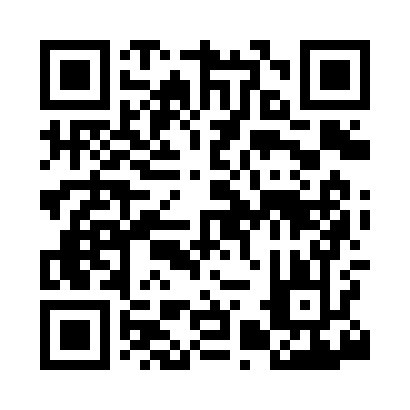 Prayer times for Brussells, Missouri, USAMon 1 Jul 2024 - Wed 31 Jul 2024High Latitude Method: Angle Based RulePrayer Calculation Method: Islamic Society of North AmericaAsar Calculation Method: ShafiPrayer times provided by https://www.salahtimes.comDateDayFajrSunriseDhuhrAsrMaghribIsha1Mon4:075:421:085:048:3310:072Tue4:085:421:085:048:3310:073Wed4:095:431:085:048:3310:074Thu4:095:431:085:048:3310:065Fri4:105:441:085:048:3210:066Sat4:115:441:085:058:3210:057Sun4:125:451:095:058:3210:058Mon4:135:461:095:058:3210:049Tue4:145:461:095:058:3110:0410Wed4:155:471:095:058:3110:0311Thu4:155:481:095:058:3010:0212Fri4:165:481:095:058:3010:0213Sat4:175:491:095:058:2910:0114Sun4:185:501:105:058:2910:0015Mon4:195:511:105:058:289:5916Tue4:215:511:105:058:289:5817Wed4:225:521:105:058:279:5718Thu4:235:531:105:058:269:5619Fri4:245:541:105:058:269:5520Sat4:255:541:105:048:259:5421Sun4:265:551:105:048:249:5322Mon4:275:561:105:048:249:5223Tue4:285:571:105:048:239:5124Wed4:305:581:105:048:229:5025Thu4:315:591:105:048:219:4926Fri4:325:591:105:038:209:4827Sat4:336:001:105:038:199:4628Sun4:346:011:105:038:189:4529Mon4:366:021:105:038:179:4430Tue4:376:031:105:028:169:4231Wed4:386:041:105:028:159:41